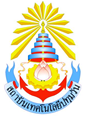 ใบสมัครผู้สมควรดำรงตำแหน่งกรรมการสภาวิชาการจากคณาจารย์ประจำของสถาบันเทคโนโลยีปทุมวัน1. ชื่อ-นามสกุล.........................................................................................................................................................2. บรรจุราชการที่สถาบันเทคโนโลยีปทุมวันเมื่อ......................................................................................................3. ที่อยู่ปัจจุบันที่สามารถติดต่อได้ เลขที่ ............... หมู่ที่ ............... อาคาร..........................ซอย...........................    ถนน.....................................แขวง/ตำบล.......................................เขต/อำเภอ...................................................    จังหวัด................................. รหัสไปรษณีย์................................ โทรศัพท์เคลื่อนที่............................................    E-mail................................................................................................................................................................4. สังกัดหลักสูตร/สาขาวิชา..........................................................คณะ..................................................................5. จบการศึกษาสูงสุดระดับ......................................................... วิชาเอก..............................................................    จากมหาวิทยาลัย............................................................ ประเทศ...............................พ.ศ. ..............................6. ตำแหน่งทางวิชาการ.......................................................................................................................................... 7. ตำแหน่งทางด้านบริหาร.....................................................................................................................................8. มีคุณสมบัติดังต่อไปนี้ (1) เป็นคณาจารย์ประจำสังกัดสถาบันมาแล้วไม่น้อยกว่าสามปี (๒) ดำรงตำแหน่งทางวิชาการไม่ต่ำกว่ารองศาสตราจารย์(๓)  มีประสบการณ์บริหารงานวิชาการในสถาบันอุดมศึกษาไม่ต่ำกว่าหัวหน้าสาขาวิชา	ข้าพเจ้าขอรับรองว่า ข้อมูลข้างต้นเป็นความจริงทุกประการ						ลงชื่อ................................................. ผู้สมัคร						      (.................................................) ตัวบรรจง						วัน...........เดือน........................ พ.ศ. ...............